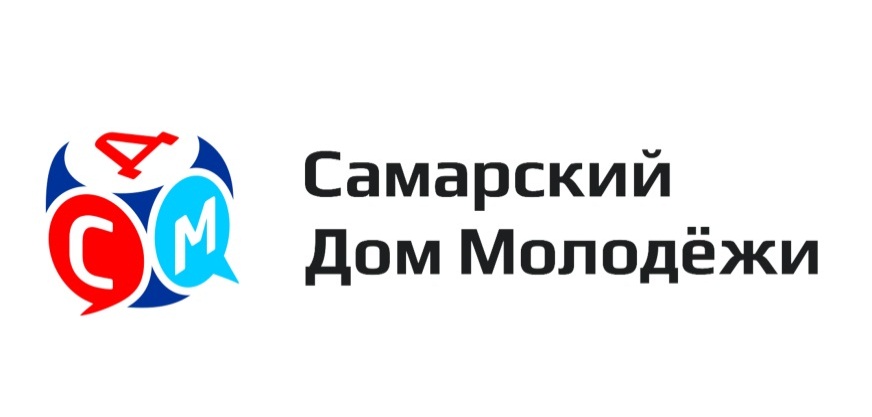 Пресс-релизВ регионе стартует студенческий фестиваль «Веснушка»Впервые Фестиваль самодеятельного творчества среди студентов профессиональных образовательных организаций «Веснушка» выходит на областной уровень – в нем примут участие не только ссузы Самары, но и региона. Первый концерт пройдет 3 апреля в 15:00 в Самарском Энергетическом колледже (yл. Самарская, 205A). В рамках концерта этого ссуза развернется целая приключенческая история «Фантастические животные или маленький СЭКрет», основанная на произведении Джоан Роулинг.В этом году «Веснушка» не ограничила студентов определенной тематикой, как было раньше, так что ссузам представлена полная свобода мысли. Кроме тематической направленности шире стала и география фестиваля – в этом году в «Веснушке» примут участие студенты Тольяттинского медицинского колледжа. Около 15 профессиональных образовательных организаций областипримут участие в «Веснушке-2017». 10 из них с 3 по 18 апреляпредставят полноценные концерты (подробное расписание концертов - в Приложении). 19 апреля состоится конкурсный день, на котором будут представлены творческие номера, которые не вошли в основной концерт ссуза или номера из образовательных организаций, не участвующих в основной программе фестиваля. Впервые конкурсный день был организован в прошлом году и получил массу положительных отзывов. Благодаря подобному подходу к организации Фестиваля, значительно увеличивается число участников– так, в этом году планируется более 7000 молодых артистов и зрителей «Веснушки».2017 год также не обошелся без нововведений. За несколько недель до начала концертов, для участников «Веснушки» были организованны мастер-классы по направлениям фестиваля: режиссура, организация концертов, оригинальный жанр, а также вокальное, танцевальное и актерское мастерство. Профессионалы объясняли основы того или иного направления, проводили практические занятия, а также помогали разобрать ошибки в творческих номерах студентов.По итогам концертов членами жюри будут выбраны лучшие номера, которые станут частью гала–концерта «Веснушки 2017» 28 апреля. Финалом гала–концерта будет объявление самых творческих ссузов этого года и вручение им наград - сертификатов на приобретение товаров в магазине электроники. Приглашаем принять участие в мероприятии и просим оказать помощь в распространении информации через ваши информационные каналы. Дополнительная информация: Наталья Денисова, главный специалист информационно-аналитического отдела МБУ г.о. Самара «СДМ», 8(846) 341-45-17, 8 (987) 953-78-08, e-mail: public@samdm.ru, на официальном сайте http://samdm.ru/ или в социальной сети Вконтакте https://vk.com/sdmsamaraПриложениеГрафик проведения конкурсных концертных мероприятийоткрытого городского фестиваля студенческого самодеятельного творчества среди студентов профессиональныхобразовательных организаций Самарской области «Веснушка – 2017»График проведения конкурсного дня по направлениям фестиваля1119.04.11.00МБУ ДК «Заря»г. Самара, ул. 9 Мая пр-д, 16.№ п/пДатаВремяНаименование образовательного учреждения/ площадка проведения конкурсного дняМесто проведения103.04.15.00ГБПОУ «Самарский энергетический колледж»г. Самара, ул. Самарская, 205А. Актовый зал.204.04.13.30Поволжский государственный университет телекоммуникаций и информатики Колледж Связиг. Самара, Московское шоссе,  77.Актовый зал.305.04.15.00ГБПОУ Самарский государственный колледж сервисных технологий и дизайнаг. Самара, ул. Галактионовская, 37.406.04.13.00ГАПОУ СО «Самарский государственный колледж»г. Самара, ул. Чапаевская, 79.Актовый зал.506.04.16.00Самарский колледж железнодорожного транспорта им. А.А. Буянова – структурное подразделение ФГБОУ ВО «Самарский государственный университет путей сообщения»г. Самара, ул. Льва Толстого, 94. Дворец культуры железнодорожников им. А.С. Пушкина.607.04.11.00ГАПОУ «Самарский металлургический колледж»г. Самара, ул. Алма-Атинская,1.Актовый зал.711.04.12.00ГБПОУ «Самарский политехнический колледж»г. Самара, ул. Фасадная, 2.812.04.11.30ГБПОУ «Самарский многопрофильный техникум»г. Самара, ул. Гагарина,36. Актовый зал.913.04.11.30Филиал «Самарский медико-социальный колледж» ГБПОУ «Самарский медицинский колледж им. Н. Ляпиной»г. Самара, ул. Ново-Вокзальная, 162. Актовый зал.1014.04.11.30ГАПОУ «Поволжский строительно-энергетический колледж им. П.Мачнева»г. Самара, ул. Ташкентская,88.